Name:       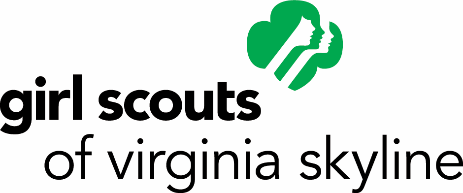 Term of Appointment:       Community Service Unit or Area of Service:           Summary:  Cookie Sale Managers ensure the cookie sale is conducted by the council guidelines.Term of Appointment:Cookie Sale Managers are appointed for a one year term that is renewable upon completion of evaluation process.  Accountability:Cookie Sale Managers are accountable to the Area Cookie Sale Coordinator.Responsibilities:Secure names of Troop Cookie Sale Managers for troops that plan to participate in the sale.With assistance from the Area Cookie Sale Coordinator, plan and conduct the training session for Troop Cookie Sale Managers and troop leaders.Schedule make up training as needed.Maintain contact with and provide support to Troop Cookie Sale Managers.Receive and process orders from Troop Cookie Sale Managers according to the schedule. Enter troop and delivery station information into bakery’s ordering website at www.abcsmartcookies.comList each troop’s check and payment on the deposit tickets provided by GSVSC. Deposit money into the designated bank account.Complete the end-of-sale report. Notify your Area Cookie Sale Coordinator  of any problems .Receive sales incentives and distribute to troops in a timely manner.See that all council and GSUSA policies and procedures are followed.Core Competencies:Personal Integrity – Demonstrate dependability, honesty and credibilityAdaptability – Adjust, modify own behavior and remain flexible and tolerant in response to changing situations and environmentsOral, Verbal and Written Communication – Express ideas and facts clearly and accuratelyFoster Diversity – Understand, respect and embrace differencesComputer Skills – Access and use of email and InternetRequirementsSuccessfully complete the volunteer application process, including interview, background check and applicationBecome a registered member of Girl Scouts of the USA by paying annual membership dues or complete the appropriate scholarship paperworkComplete the appropriate training for the position, including the online product sale training GS105.GSVSC Agrees To:Provide the volunteer with a copy of the volunteer policies and Volunteer EssentialsProvide position description and agreementProvide orientation, learning opportunities and resources to prepare volunteer for serviceProvide ongoing support, guidance, feedback and performance evaluationGive recognition for contributions to the council and Girl ScoutingCarry liability insurance and supplementary accident insurance as part of nation/council membershipThe Volunteer Agrees to:Register as a member of the Girl Scouts organization and comply with membership requirementsProvide information to update application and contact information as changes occurProvide updated contact information Participate in GSVSC and GSUSA orientations, position-related courses and learning opportunitiesMeet with appropriate groups/teams/volunteers as agreed for ongoing support and evaluationDevote sufficient time and energy to fulfill the outlined position requirementsSupport the Girl Scout mission and values, as well as the council activities and goalsComply with the policies, safety guidelines and procedures of GSVSC and GSUSAAcknowledge that the volunteer position is voluntary and that the Girl Scout organization does not provide monetary compensation.I have read the position description and agree to carry out my responsibilities as described. I understand I may choose to resign if I feel I cannot fulfill the responsibilities of the position and will notify my supervisor. I also may choose to use my typed name as my digital signature.To enter a true digital signature, follow these instructions:  Click your cursor in the Signature field.  On the menu above, go to Insert/Signature Line (located on the Text tab)/Microsoft Office Signature Line.  Choose OKAY; then fill in the blanks provided.Volunteer Position Description and Agreement – Service Unit LevelGS Service Unit Cookie Sale ManagerName:                                                                                                               Name:                                                                                                               Name:                                                                                                                Girl Scout Service Unit:           Girl Scout Service Unit:           Girl Scout Service Unit:          Street Address:       City:       City:       City:       State:       Zip:       Phone : (     )      Phone : (     )      E-mail:       E-mail:       E-mail:       E-mail:       Registration for current year:Registration for current year:105 online training:105 online training:105 online training:105 online training:Criminal Background check current:Criminal Background check current:Term of appointment: From:  Nov 1,2018 to Sept. 30, 2019 Term of appointment: From:  Nov 1,2018 to Sept. 30, 2019 Term of appointment: From:  Nov 1,2018 to Sept. 30, 2019 Term of appointment: From:  Nov 1,2018 to Sept. 30, 2019 Signature:       Signature:       Signature:       Signature:       Date:        Date:        Supervisor’s  Signature:       Supervisor’s  Signature:       Supervisor’s  Signature:       Supervisor’s  Signature:       Date:        Date:        